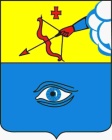 ПОСТАНОВЛЕНИЕ___21.02.2024___                                                                                   № __11/10___ г. ГлазовО внесении изменений в перечень главных администраторов доходов бюджета города  Глазова на 2024 год и плановый период 2025 и 2026 годов, утвержденный  постановлением Администрации города Глазова от 10.11.2023 № 11/25 (в ред. от  09.02.2024 № 11/9)В соответствии с пунктом 3.2 статьи 160.1 Бюджетного кодекса Российской Федерации, решением Глазовской городской Думы от 30 марта 2016 года № 99 «Об утверждении Положения «О бюджетном процессе в муниципальном образовании «Город Глазов», руководствуясь Уставом города Глазова,ПОСТАНОВЛЯЮ:Внести изменения в прилагаемый перечень главных администраторов доходов бюджета города Глазова на 2024 год и на плановый период 2025 и 2026 годов.        1.1. По главному администратору доходов «Управление культуры, спорта и молодежной политики Администрации города Глазова» после строки:  	дополнить строками:       2. Постановление подлежит официальному опубликованию.Администрация муниципального образования «Городской округ «Город Глазов» Удмуртской Республики»(Администрация города Глазова) «Удмурт Элькунысь«Глазкар»  кар округ»муниципал кылдытэтлэн Администрациез(Глазкарлэн Администрациез)9571 17 15020 04 0000 150Инициативные платежи, зачисляемые в бюджеты городских округов9572 02 25116 04 0000 150Субсидии бюджетам городских округов на реализацию программы комплексного развития молодежной политики в регионах Российской Федерации "Регион для молодых"9572 02 25580 04 0000 150Субсидии бюджетам городских округов на реконструкцию и капитальный ремонт региональных и муниципальных театровГлава города ГлазоваС.Н. Коновалов